ПРЕДСТАВЛЕНИЕоб устранении нарушений законодательства в сфере образованияПрокуратурой Билибинского района проведена проверка соблюдения законодательства в сфере образования, при организации питания, в том числе в части обеспечения антитеррористической защищенности образовательных организаций.Согласно частям  6, 7 ст. 28, ст. 37  Федерального закона от 29.12.2012       № 273-ФЗ «Об образовании в Российской Федерации» (далее Федеральный закон от 29.12.2012 № 273-ФЗ) образовательная организация обязана создавать безопасные условия обучения, воспитания обучающихся, присмотра и ухода за обучающимися, их содержания в соответствии с установленными нормами, обеспечивающими жизнь и здоровье обучающихся, работников образовательной организации.Образовательная организация несет ответственность в установленном законодательством Российской Федерации порядке за невыполнение или ненадлежащее выполнение функций, отнесенных к ее компетенции, за нарушения санитарного законодательства  (ч. 7 ст. 28  Федерального закона от 29.12.2012 № 273-ФЗ, ст. 11 Федерального закона от 30.03.1999 № 52-ФЗ «О санитарно-эпидемиологическом благополучии населения»).Так, 11.09.2019 в МБОУ «Школа-интернат с. Кепервеем» в столовой для питания детей используется посуда из металлических материалов, что не соответствует требованиям п. 4.8 СанПиН 2.4.5.2409-08 «Санитарно-эпидемиологические требования к организации питания обучающихся в образовательных учреждениях, учреждениях начального и среднего профессионального образования».Руководством образовательного учреждения не организован производственный контроль за качеством и безопасностью питания, включающий лабораторно-инструментальные исследования качества готовых блюд и санитарного состояния столовой, что не соответствует требованиям пп. 14.2, 14.12 СанПиН 2.4.5.2409-08 «Санитарно-эпидемиологические требования к организации питания обучающихся в образовательных учреждениях, учреждениях начального и среднего профессионального образования».В интернате МБОУ Школа-интернат с. Кепервеем Чукотского автономного округа» в спальной комнате для мальчиков: размещается 13 детей, площадь спальной комнаты должна быть не менее 52 кв.м. (4,0 кв.м на одного ребенка), по факту комната менее 40 кв.м., что не соответствует  требованиями п. 4.33 СанПиН 2.4.2.2821-10 «Санитарно-эпидемиологические требования к условиям и организации обучения в общеобразовательных организациях».Согласно должностной инструкции заведующей производством, утв. директором МБОУ «Школа-интернат с. Кепервеем», ответственным лицом за исполнение санитарного законодательства; получение продуктов от поставщика с сопроводительными документами, подтверждающими их качество и безопасность; за сроками реализации и  хранения продуктов в ДОУ является заведующая  производством Хасан А.В.Таким образом,  должностным лицом МБОУ «Школа-интернат с. Кепервеем» не в полном объеме исполняются требования законодательства о санитарно-эпидемиологическом благополучии населения, выполняются должностные обязанности, что ставит  под угрозу жизнь и здоровье воспитанников и работников учреждения.Кроме того, согласно п. 2 ч. 6 ст. ст. 28 Федерального закона от 29.12.2012 № 273-ФЗ «Об образовании в Российской Федерации» образовательная организация обязана осуществлять свою деятельность в соответствии с законодательством об образовании, в том числе, создавать безопасные условия обучения, воспитания обучающихся, присмотра и ухода за обучающимися, их содержания в соответствии с установленными нормами, обеспечивающими жизнь и здоровье обучающихся, работников образовательной организации.В силу п. 8 ч. 1 ст. 28 Федерального закона от 29.12.2012 № 273-ФЗ «Об образовании в Российской Федерации» охрана здоровья обучающихся включает в себя, в том числе, обеспечение безопасности обучающихся во время пребывания в организации, осуществляющей образовательную деятельность.В соответствии с п. 6 ст. 3 Федерального закона от 06.03.2006 № 35-ФЗ «О противодействии терроризму» антитеррористическая защищенность объекта (территории) - состояние защищенности здания, строения, сооружения, иного объекта, места массового пребывания людей, препятствующее совершению террористического акта. Постановлением Правительства РФ 07.10.2017 № 1235 утверждены Требования к антитеррористической защищенности объектов (территорий) Министерства образования и науки Российской Федерации и объектов (территорий), относящихся к сфере деятельности Министерства образования и науки Российской Федерации (далее – Требования).Согласно п. 4  Требований ответственность за обеспечение антитеррористической защищенности объектов (территорий) возлагается на руководителей органов (организаций), являющихся правообладателями объектов (территорий), а также на должностных лиц, осуществляющих непосредственное руководство деятельностью работников на объектах (территориях).В соответствии с п. 40 Требований на каждый объект (территорию) на основании акта обследования и категорирования объекта (территории) разрабатывается паспорт безопасности объекта (территории).По результатам проведенного категорирования МБОУ «Школа – интернат с. Кепервеем»присвоена 2 категория опасности объекта.Проведенной проверкой выявлены нарушения в ходе проведения категорирования.Согласно пп. «е» п. 10 Требований в ходе своей работы комиссия определяет необходимые мероприятия по обеспечению антитеррористической защищенности объекта (территории) с учетом категории объекта (территории), а также сроки осуществления указанных мероприятий с учетом объема планируемых работ и источников финансирования.В соответствии с п. 23 Требований  в отношении объектов (территорий) второй категории опасности дополнительно к мероприятиям, предусмотренным пунктом 22 настоящих требований, осуществляется, в том числе, обеспечение охраны объектов (территорий) сотрудниками частных охранных организаций или подразделениями ведомственной охраны федеральных органов исполнительной власти, имеющих право на создание ведомственной охраны.Вопреки положениям пп. 10, 23 Требований по результатам проведенного обследования и категорирования МБОУ «Школа – интернат с. Кепервеем» в качестве мероприятий  по обеспечению антитеррористической защищенности не предусмотрена охрана объекта (территорий) сотрудниками частных охранных организаций или подразделениями ведомственной охраны. Срок осуществления указанного мероприятия с учетом объема планируемых работ и источника финансирования не определен.Кроме того, пунктом 7 акта обследования и категорирования определены необходимые мероприятия по обеспечению антитеррористической защищенности.Вопреки п. 10 Требований конкретные сроки осуществления мероприятий с учетом объема планируемых работ и источника финансирования не определены.Нарушения при категорировании объекта привели к неверному составлению паспорта безопасности.Вопреки п. 23 Требований, в паспорте безопасности в разделе VI «Силы и средства, привлекаемые для обеспечения антитеррористической защищенности объекта (территории)»  для обеспечения защищенности объекта не указана необходимость привлечения к охране объекта сотрудников частных охранных организаций или подразделений ведомственной охраны федеральных органов исполнительной власти, имеющих право на создание ведомственной охраны.Вместе с тем, охрана МБОУ «Школа – интернат с. Кепервеем» сотрудниками частных охранных организаций или подразделениями ведомственной охраны не осуществляется.Аналогичные требования закреплены в п. 6, 7, пп. «е» п. 11, 24 – 27 Требований к антитеррористической защищенности объектов (территорий) Министерства просвещения Российской Федерации и объектов (территорий), относящихся к сфере деятельности Министерства просвещения Российской Федерации, утвержденных Постановление Правительства РФ 02.08.2019 № 1006, согласно которым категорирование объектов должно быть проведено в течение 2 месяцев со дня утверждения настоящих требований, то есть до 02 октября 2019 года.Несоблюдение установленных законом требований в области противодействия терроризму нарушает законные интересы и права детей, педагогического и технического персонала, иных посетителей на безопасное пребывание в вышеуказанных образовательных учреждениях.Учитывая вышеизложенное, руководствуясь статьей 24 Федерального закона от 17 января 1992 года № 2202-I «О прокуратуре Российской Федерации»,  ТРЕБУЮ:1.  Рассмотреть настоящее представление и принять безотлагательные меры к устранению и недопущению впредь нарушений закона, причин и условий, им способствующих, произвести повторное категорирование объекта с соблюдением требований действующего законодательства, установить сроки исполнения мероприятий по обеспечению антитеррористической защищенности объекта (территории) с учетом категории объекта (территории).2. Рассмотреть вопрос о дисциплинарной ответственности виновных лиц, допустивших указанные нарушения федерального законодательства. 3. Представление рассмотреть с обязательным участием сотрудника  прокуратуры района. О месте и времени рассмотрения представления заранее уведомить прокурора района.4. О результатах рассмотрения представления и принятых мерах сообщите прокурору района в письменной форме в месячный срок.  Прокурор районастарший советник юстиции		                                                  А.А. Киселев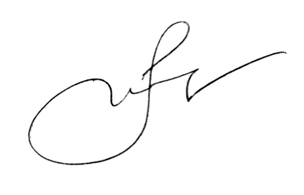 Потеряева В.В., т. 2-42-61Буркут Я.В., т. 2-68-16Учтено 5 нарушений: 5 права, несовершеннолетние (охрана жизни и здоровья), из них 2 нарушения (террроизм) в стр. 13 ПМ и 32 ОН ПМ 1/8/13/16;   ОН 1/20/32/43/44/48/54/55 ФБ: 1/8/9/19Прокуратура Российской ФедерацииПрокуратураЧукотского автономного округаПрокуратураБилибинского района. Билибино, м-н «Восточный», д. 1/7тел. 2-47-94, факс 2-52-65е/mail: bilproc@chukotka.ruПрокуратура Российской ФедерацииПрокуратураЧукотского автономного округаПрокуратураБилибинского района. Билибино, м-н «Восточный», д. 1/7тел. 2-47-94, факс 2-52-65е/mail: bilproc@chukotka.ruПрокуратура Российской ФедерацииПрокуратураЧукотского автономного округаПрокуратураБилибинского района. Билибино, м-н «Восточный», д. 1/7тел. 2-47-94, факс 2-52-65е/mail: bilproc@chukotka.ruДиректору МБОУ «Школа-интернат с. Кепервеем»Герасимовой О.Ф.       20.09.2019      №  7.7-1199в-2019           20.09.2019      №  7.7-1199в-2019           20.09.2019      №  7.7-1199в-2019    Директору МБОУ «Школа-интернат с. Кепервеем»Герасимовой О.Ф.Директору МБОУ «Школа-интернат с. Кепервеем»Герасимовой О.Ф.